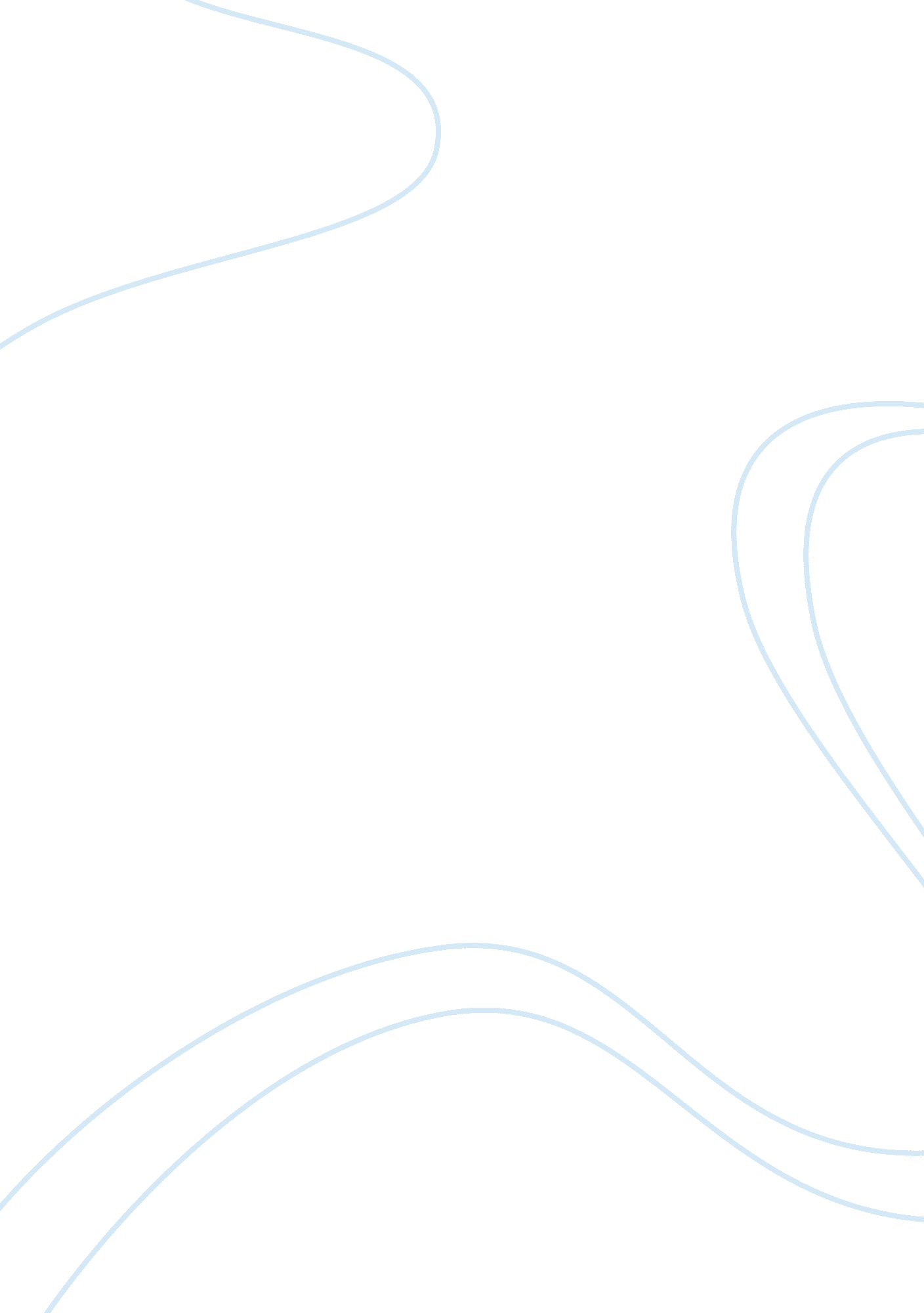 Children beauty pageantHealth & Medicine, Beauty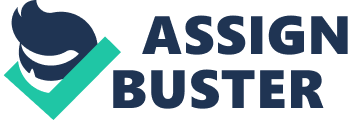 Children Beauty Pageant General purpose: To inform Specific purpose: To inform my audience about children beauty pageant Central idea: The background, positive and negative of children beauty pageant. Introduction I) Good morning ladies and gentleman. A) Please watch this video. II) I have done a lot of researches about this topic on the internet, journal, and books and now I would like to share with you. III) Today I would like to talk about children beauty pageant. IV) The three main points that I would like to share with you include the background, positive and negative of children beauty pageant. Body I) A child beauty pageant is a beauty contest featuring contestants below to 18 years of age. A) Contestants spend about two hours or less in actual competition and no longer than 90 seconds on stage for talent or 45 seconds for modelling routines. B) All pageants have slightly different guidelines, rules, criteria for what they judge on, and events. 1) Events may include sportswear, swimwear, evening wear, talent, interview, writing skills, and modelling. II) There are lots of positive things about children entering pageants. C) Beauty pageants and self-image often go hand in hand. 2) For one thing, they get comfortable being in front of crowds. D) The majority of child pageants and pageant parents work toward creating a sense of camaraderie among the contestants. 3) The kids play together backstage, and the parents often help each other. E) Child beauties contests help teach kids to deal with competition. 4) According to William J. Cromie. " The whys and woes of beauty pageants." Harvard University Gazette. June 8th, 2010: " Parents with higher incomes and education beyond high school often cite teaching a child how to deal with competition as a main reason for entering pageants. " III) What are negatives of beauty pageants for kids? F) Child pageants can be very expensive, too, and the entry fee is just the tip of the iceberg. 5) Appropriate child pageant dresses are costly 6) You'll likely have to pay someone to do the contestant's hair, makeup, and tanning, too. G) Parents can also contribute to the sexualisation of their daughters. 7) By entering their 5-year-old daughter in a beauty pageant in which she and the other contestants engage in behaviours and practices that are socially associated with sexiness. 8) Wearing heavy makeup to emphasize full lips, long eyelashes, and flushed cheeks, high heels to emulate adult women, and revealing “ evening gowns. " H) Displaying such a mature look (these girls are five or six years old, yet their faces look like those of at least 16 years old) may attract unwanted public, such as paedophiles. Conclusion I) Entrance into the child beauty pageant world can be a dangerous one. II) According to Dr. Nancy L. Brown, The APA Task Force on the Sexualisation of Girls studied published research and came to the conclusion that sexualisation and objectification of young girls “ undermine a person's confidence in and comfort with her own body, leading to emotional and self-image problems, including shame and anxiety; are linked to eating disorders, low self-esteem, and depression. " III) Today I have told you about the background, positive and negative of children beauty pageant. IV) Thank you for listening. Reference 1. http://www. squidoo. com/child-beauty-pageants-pros-and-cons 2. 50 Debate Prompts for Kids: Reproducible Debate Sheets Complete With ... By Patrick Daley, Michael S. Dahlie Scholastic. Page 22 3. http://en. wikipedia. org/wiki/Child_beauty_pageant 4. http://habee. hubpages. com/hub/Kids-Beauty-Pageants-Good-or-Bad 5. Girl Culture [Two Volumes]: An Encyclopedia CLAUDIA MITCHELL, JACQUELINE REID-WALSH Greenwood Publishing Group, Dec 30, 2007 - Family & Relationships. Page 234 -235. 